Day Two - Grammar – conjunctionsUse the conjunctions below to complete the sentences.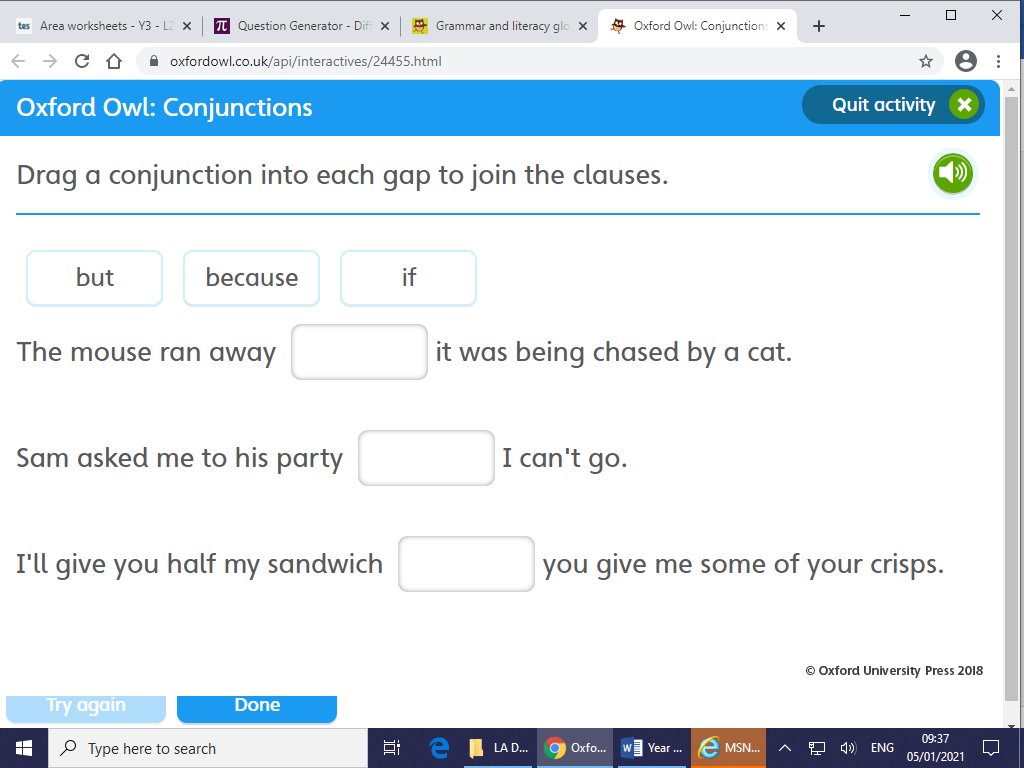 Co-ordinate sentences using and, or, butComplete the sentences with the correct conjunctionand			or			butI have played outside in the field _____ my clothes are dirty.Should we go on the bus ___ go in the car?Jo picked up all of her toys ____ her room was still messy.Complete these sentences using one of the three conjunctions from above.Would you like to do some painting or __________________ ?Holly wanted to go to the park but ___________________.Jim tripped over and ________________ .Write your own sentences with and, but, or in them.and ____________________________________________but ____________________________________________or _____________________________________________